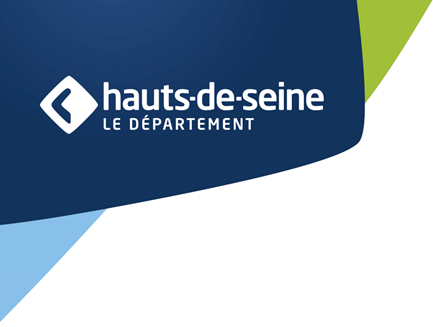 Dossier de demande de labellisationDémarche de labellisationLe schéma départemental des enseignements artistiques 2022-2025 a été voté le 18 février 2022.Les structures qui souhaitent y participer doivent demander leur labellisation. Celle-ci est possible à tout moment, et au plus tard, le 31 janvier de chaque année civile pour pouvoir bénéficier d’un financement au titre du SDEA de l’année concernée.Qui est concerné ?Toutes les structures délivrant un enseignement artistique : territoriale classée ou non, associative, société privée.Quels sont les critères ?Projet pédagogique formalisé et voté par l’instance statutaireEnseignement structuré comprenant une logique de progression pédagogique et d’évaluation des acquisFinancement régulier par une collectivité (si fonctionnement associatif)Minimum 50 élèves, directeur au moins à mi-tempsEquipe pédagogique forméeRéférent handicap identifiéPartenariats avec d’autres établissements, projets d’éducation artistique et culturelleQuels engagements ?Les établissements membres du SDEA s’engagent à participer à la dynamique territoriale et à prendre part aux réflexions au sein des pôles territoriaux et thématiques, en désignant le cas échéant des référents par thématiques (et à minima dans le domaine du handicap). Ils peuvent bénéficier du soutien et de l’ingénierie du Département des Hauts-de-Seine. Ils ont accès aux aides financières et aux projets portés en direct (plateforme, formations professionnelles, journée départementale…).ContactsDirection de la Culture, Service Action Artistique et Territorialesdea@hauts-de-seine.frIdentification de la structureNom de la structure : ………………………………………………………………………………...Adresse du siège social ou de l’établissement principal : ……………………………………….………………………………………………………………………………………………………….Code postal : …………. Commune : ………………………………………………………………Statut :  territorial	 association      société privéeDirecteur.trice : ……………………………………………………………………………………….Equivalent temps plein occupé par la fonction de direction : ……………………………………Nombre d’élèves inscrits sur des cours réguliers à l’année en 2022-2023 : ………………….Joindre l’organigramme de la structureDisciplines enseignées Musique 	 Danse       Théâtre 	 Cirque 	 Arts visuelsType d’établissementEtablissement d’enseignement artistique spécialisé territorialClassé :  CRC         CRI          CRD         	 CRRNon classé Autre établissement proposant des enseignements artistiques Ecole de cirque (agréée par la Fédération française de cirque) Ecole d’arts visuels Ecole de théâtre Ecole de danse Ecole de musique MJC Centre culturel Autre, à préciser : ………………………………………………………......……………….....Part de l’enseignement artistique dans l’activité de l’établissementEnseignement artistique exclusivementEnseignement artistique partiellement (préciser les autres activités) : …………………………………………………………………………………………………………………………...…………………………………………………………………………………………………………...FinancementsFinancements publics hors Département des Hauts-de-SeineJoindre le budget réalisé 2022 ou 2021-2022Projet pédagogiqueJoindre le projet pédagogique voté par l’instance statutaireS’il ne le précise pas, expliciter ci-dessous les cursus ou parcours proposés, ainsi que les modalités d’évaluation prévuesEquipe pédagogiqueJoindre un tableau récapitulatif disponible en annexePas de CV à fournirDescriptif des disciplines, accessibilité handicap et éducation artistique et culturelleRemplir la fiche établissement en annexeCollectivitéSubvention 2022 obtenueSubvention 2023 sollicitée